Районный информационно-идеологический центрКалендарьзнаменательных и памятных датна 2015 годКричев 2015Календарь знаменательных и памятных дат [Текст] / ГУК «Библиотечная сеть Кричевского района», Районный информационно-идеологический центр; [составитель В.В. Стебихова; редактор В.Н. Бачкова; ответственный за выпуск В.Н. Бачкова]. – Кричев : Кричевская центральная библиотека, 2015. – 36 с. Практически каждый день нового 2015 года наполнен знаменательными, юбилейными или памятными событиями как общемирового, так и республиканского, областного либо краеведческого значения.Календарь будет полезен при планировании и организации идеологической работы в трудовых коллективах, поможет подготовиться к мероприятиям, сориентироваться в многообразии знаменательных дат.ГУК «Библиотечная сеть Кричевского района»СодержаниеПредисловие_____________________________________________4Международные десятилетия и годы________________________  5Международные дни и недели______________________________ 6Список аббревиатур______________________________________10Каляндар знамянальных і памятных дат па гісторыі Беларусі___  11Даты российского и зарубежного календаря__________________22Асноўныя даты календара Крычаўскага раёна на 2015 год______28Учреждения-юбиляры г. Кричева__________________________ 29Книги-юбиляры 2015 года_________________________________31Детские книги-юбиляры 2015______________________________32Эко-календарь___________________________________________33Необычные и веселые праздники планеты___________________ 34Тематика Единых дней здоровья в Республике Беларусь в 2015году_____________________________________________  35ПредисловиеКалендарь знаменательных и памятных дат на 2015 год включает основные разделы:«Международные десятилетия и годы», «Международные дни и недели»: перечислены международные десятилетия и годы, которые были объявлены и отмечаются по линии ООН, а также различные международные дни, праздники и мероприятия. «Каляндар знамянальных і памятных дат па гісторыі Беларусі»: включены материалы о юбилеях республиканского значения в отрасли литературы и искусства; юбилеи значительных событий, государственные, общереспубликанские, религиозные праздники, памятные даты; юбилеи деятелей.«Даты российского и зарубежного календаря», «Книги-юбиляры»: включены наиболее значительные даты российского и мирового календаря: юбилеи поэтов, писателей, литературоведов, а также известных политических и общественных деятелей. «Асноўныя даты календара Крычаўскага раёна на 2015 год», «Учреждения-юбиляры г. Кричева»: включают наиболее значимые даты для Кричевского района, юбилеи знаменитых уроженцев города.«Книги-юбиляры 2015 года», «Детские книги-юбиляры 2015»: вошли наиболее известные произведения-юбиляры 2015 года.«Эко-календарь»: включены наиболее значимые даты экологического календаря.«Необычные и веселые праздники планеты»: в этот раздел вошли необычные праздничные даты мирового календаря.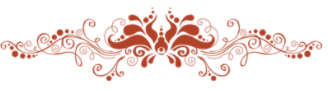 МЕЖДУНАРОДНЫЕ ДЕСЯТИЛЕТИЯ И ГОДЫ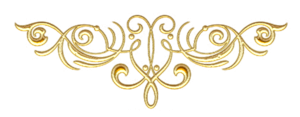 МЕЖДУНАРОДНЫЕ ДНИ И НЕДЕЛИСписок аббревиатур[IBBY]  Международный совет по детской книге (International Board on Books for Young People, IBBY)[ICOMOS] Международный совет по вопросам охраны памятников и достопримечательных местВМО  Всемирная метеорологическая организацияВОЗ  Всемирная организация здравоохраненияВОИС Всемирная организация интеллектуальной собственностиВФПГ  Всемирная федерация породнённых городовМОГО  Международная организация гражданской обороныМОТ  Международная организация трудаООН  Организация Объединённых НацийЮНВТО  Всемирная туристская организацияЮНЕП Программа Организации Объединённых Наций по окружающей средеЮНЕСКО Организация Объединённых Наций по вопросам образования, науки и культурыЮНИСЕФ Детский фонд Организации Объединённых НацийКаляндар знамянальных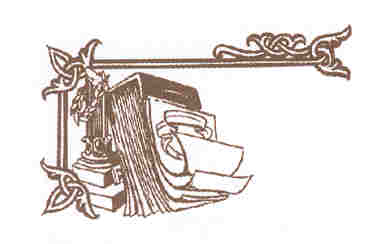 і памятных дат па гісторыі БеларусіСтудзеньЛютыСакавікКрасавікМайДАТЫ РОССИЙСКОГО И ЗАРУБЕЖНОГО КАЛЕНДАРЯАСНОЎНЫЯ ДАТЫ КАЛЕНДАРАКРЫЧАЎСКАГА РАЁНАУЧРЕЖДЕНИЯ-ЮБИЛЯРЫ КРИЧЕВА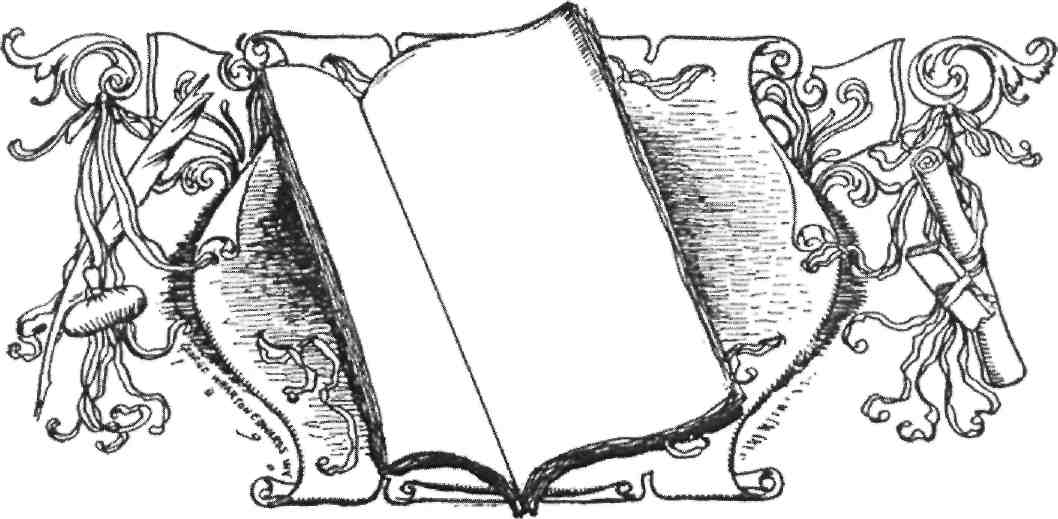 КНИГИ-ЮБИЛЯРЫ 2015 ГОДАДетские книги-юбиляры 2015ЭКО-КАЛЕНДАРЬНеобычные и веселые праздники планетыТЕМАТИКА Единых дней здоровья в Республике Беларусь в 2015году15 января	 День профилактики гриппа и ОРЗ19 февраля	День профилактики инфекций, передающихся половым путем1 марта		Международный день борьбы с наркотиками24 марта		Всемирный день борьбы с туберкулезом2 апреля 	Всемирный день распространения информации о проблеме аутизма 7 апреля		Всемирный день здоровья16 апреля	День профилактики болезней сердца25 апреля	Всемирный День борьбы с малярией1 мая 		Международный «Астма-день»15 мая		Международный день семьи31 мая		Всемирный день без табака14 июня		Всемирный день донора крови2 июля		День профилактики алкоголизма16 июля		День профилактики стоматологических заболеваний28 июля		Всемирный день борьбы с гепатитом21 августа	День здорового питания10 сентября	Всемирный день предотвращения самоубийств17 сентября	День здоровья школьников. Профилактика нарушений зрения 28 сентября	Всемирный день борьбы против бешенства1 октября	Международный день пожилых людей10 октября	Всемирный день психического здоровья12 октября	Всемирный день артрита14 октября	Республиканский день матери15 октября	Всемирный день чистых рукноябрь		Месячник здоровой улыбки14 ноября	Всемирный день борьбы против диабета19 ноября	Всемирный день некурения. Профилактика онкологических заболеваний1 декабря		Всемирный день борьбы против СПИД17 декабря	День профилактики травматизмаКалендарь знаменательных и памятных дат на 2015 год На русском и белорусском языкахСоставитель В.В. СтебиховаРедактор В.Н. БачковаОтветственный за выпуск В.Н. БачковаГУК «Библиотечная сеть Кричевского района»213500, г. Кричев, ул. Ленинская, 382005–2015МЕЖДУНАРОДНОЕ ДЕСЯТИЛЕТИЕ ДЕЙСТВИЙ «ВОДА ДЛЯ ЖИЗНИ» (ООН)2006–2016ДЕСЯТИЛЕТИЕ РЕАБИЛИТАЦИИ И УСТОЙЧИВОГО РАЗВИТИЯ ПОСТРАДАВШИХ РЕГИОНОВ (ТРЕТЬЕ ДЕСЯТИЛЕТИЕ ПОСЛЕ ЧЕРНОБЫЛЯ) (ООН)2008–2017ВТОРОЕ ДЕСЯТИЛЕТИЕ ООН ПО БОРЬБЕ ЗА ЛИКВИДАЦИЮ НИЩЕТЫ2010–2020ДЕСЯТИЛЕТИЕ ООН, ПОСВЯЩЁННОЕ ПУСТЫНЯМ И БОРЬБЕ С ОПУСТЫНИВАНИЕМ2011–2020ДЕСЯТИЛЕТИЕ ДЕЙСТВИЙ ПО ОБЕСПЕЧЕНИЮ БЕЗОПАСНОСТИ ДОРОЖНОГО ДВИЖЕНИЯ (ООН)2011–2020ДЕСЯТИЛЕТИЕ ООН ПО БИОРАЗНООБРАЗИЮ2011–2020ТРЕТЬЕ МЕЖДУНАРОДНОЕ ДЕСЯТИЛЕТИЕ ЗА ИСКОРЕНЕНИЕ  КОЛОНИАЛИЗМА (ООН)2014–2024ДЕСЯТИЛЕТИЕ УСТОЙЧИВОЙ ЭНЕРГЕТИКИ ДЛЯ ВСЕХ2015–2024МЕЖДУНАРОДНОЕ ДЕСЯТИЛЕТИЕ ЛИЦ АФРИКАНСКОГО ПРОИСХОЖДЕНИЯ2015МЕЖДУНАРОДНЫЙ ГОД ПОЧВ2015МЕЖДУНАРОДНЫЙ ГОД СВЕТА И СВЕТОВЫХ ТЕХНОЛОГИЙ2015ГОД МОЛОДЁЖИ (В РЕСПУБЛИКЕ БЕЛАРУСЬ)1 январяВСЕМИРНЫЙ ДЕНЬ МИРА (ДЕНЬ ВСЕМИРНЫХ МОЛИТВ О МИРЕ) [катол.] 11 январяМЕЖДУНАРОДНЫЙ ДЕНЬ «СПАСИБО» 27 январяМЕЖДУНАРОДНЫЙ ДЕНЬ ПАМЯТИ ЖЕРТВ ХОЛОКОСТА [ООН] 2–8 февраля(первая неделя февраля)ВСЕМИРНАЯ НЕДЕЛЯ ГАРМОНИЧНЫХ МЕЖКОНФЕССИОНАЛЬНЫХ ОТНОШЕНИЙ 4 февраляВСЕМИРНЫЙ ДЕНЬ БОРЬБЫ ПРОТИВ РАКА [ВОЗ] 13 февраля  ВСЕМИРНЫЙ ДЕНЬ РАДИО [ЮНЕСКО] 14 февраля  ДЕНЬ СВЯТОГО ВАЛЕНТИНА 17 февраля  МЕЖДУНАРОДНЫЙ ДЕНЬ СПОНТАННОГО ПРОЯВЛЕНИЯ ДОБРОТЫ 21 февраля  МЕЖДУНАРОДНЫЙ ДЕНЬ РОДНОГО ЯЗЫКА [ЮНЕСКО] 1 мартаВСЕМИРНЫЙ ДЕНЬ ГРАЖДАНСКОЙ ОБОРОНЫ [МОГО] МЕЖДУНАРОДНЫЙ ДЕНЬ ДЕТСКОГО ТЕЛЕВИДЕНИЯ И РАДИОВЕЩАНИЯ [ЮНИСЕФ]3 марта  ВСЕМИРНЫЙ ДЕНЬ ДИКОЙ ПРИРОДЫ [ООН] ВСЕМИРНЫЙ ДЕНЬ ПИСАТЕЛЯ 8 мартаМЕЖДУНАРОДНЫЙ ЖЕНСКИЙ ДЕНЬ [МЕЖДУНАРОДНЫЙ ДЕНЬ БОРЬБЫ ЗА ПРАВА ЖЕНЩИН И МЕЖДУНАРОДНЫЙ МИР ООН] 15 мартаВСЕМИРНЫЙ ДЕНЬ ЗАЩИТЫ ПРАВ ПОТРЕБИТЕЛЯ 20 мартаМЕЖДУНАРОДНЫЙ ДЕНЬ СЧАСТЬЯ [ООН] 21 мартаВСЕМИРНЫЙ ДЕНЬ ПОЭЗИИ [ЮНЕСКО] МЕЖДУНАРОДНЫЙ ДЕНЬ БОРЬБЫ ЗА ЛИКВИДАЦИЮ РАСОВОЙ ДИСКРИМИНАЦИИ [ООН] ВСЕМИРНЫЙ ДЕНЬ ЧЕЛОВЕКА С СИНДРОМОМ ДАУНА МЕЖДУНАРОДНЫЙ ДЕНЬ ЛЕСОВ [ООН] 21–27 мартаНЕДЕЛЯ СОЛИДАРНОСТИ С НАРОДАМИ, БОРЮЩИМИСЯ ПРОТИВ РАСИЗМА И РАСОВОЙ ДИСКРИМИНАЦИИ22 мартаВСЕМИРНЫЙ ДЕНЬ ВОДНЫХ РЕСУРСОВ [ООН] 23 марта ВСЕМИРНЫЙ МЕТЕОРОЛОГИЧЕСКИЙ ДЕНЬ [ВМО] 24 мартаВСЕМИРНЫЙ ДЕНЬ БОРЬБЫ ПРОТИВ ТУБЕРКУЛЁЗА [ВОЗ]27 мартаМЕЖДУНАРОДНЫЙ ДЕНЬ ТЕАТРА1 апреляМЕЖДУНАРОДНЫЙ ДЕНЬ ПТИЦ ДЕНЬ СМЕХА 2 апреляМЕЖДУНАРОДНЫЙ ДЕНЬ ДЕТСКОЙ КНИГИ [IBBY] ВСЕМИРНЫЙ ДЕНЬ РАСПРОСТРАНЕНИЯ ИНФОРМАЦИИ О ПРОБЛЕМЕ АУТИЗМА [ООН] 6 апреляМЕЖДУНАРОДНЫЙ ДЕНЬ СПОРТА НА БЛАГО МИРА И РАЗВИТИЯ [ООН] 7 апреляВСЕМИРНЫЙ ДЕНЬ ЗДОРОВЬЯ [ВОЗ] 11 апреляМЕЖДУНАРОДНЫЙ ДЕНЬ ОСВОБОЖДЕНИЯ УЗНИКОВ ФАШИСТСКИХ ЛАГЕРЕЙ 12 апреляВСЕМИРНЫЙ ДЕНЬ АВИАЦИИ И КОСМОНАВТИКИ МЕЖДУНАРОДНЫЙ ДЕНЬ ПОЛЁТА ЧЕЛОВЕКА В КОСМОС [ООН] 18 апреляМЕЖДУНАРОДНЫЙ ДЕНЬ ПАМЯТНИКОВ И ИСТОРИЧЕСКИХ МЕСТ (ДЕНЬ ВСЕМИРНОГО НАСЛЕДИЯ) 22 апреляМЕЖДУНАРОДНЫЙ ДЕНЬ МАТЕРИ-ЗЕМЛИ [ООН] 23 апреляВСЕМИРНЫЙ ДЕНЬ КНИГИ И АВТОРСКОГО ПРАВА [ЮНЕСКО] 24 апреляМЕЖДУНАРОДНЫЙ ДЕНЬ СОЛИДАРНОСТИ МОЛОДЁЖИ 26 апреляМЕЖДУНАРОДНЫЙ ДЕНЬ ИНТЕЛЛЕКТУАЛЬНОЙ СОБСТВЕННОСТИ [ВОИС] 28 апреляВСЕМИРНЫЙ ДЕНЬ ОХРАНЫ ТРУДА [МОТ] 29 апреляМЕЖДУНАРОДНЫЙ ДЕНЬ ТАНЦА [ЮНЕСКО] 3 маяВСЕМИРНЫЙ ДЕНЬ СВОБОДЫ ПЕЧАТИ [ООН] 5 маяДЕНЬ ЕВРОПЫ 8 маяМЕЖДУНАРОДНЫЙ ДЕНЬ КРАСНОГО КРЕСТА И КРАСНОГО ПОЛУМЕСЯЦА 8–9 маяДНИ ПАМЯТИ И ПРИМИРЕНИЯ, ПОСВЯЩЁННЫЕ ПАМЯТИ ЖЕРТВ ВТОРОЙ МИРОВОЙ ВОЙНЫ [ООН] 9-10 мая(вторые суб. ивоскр. мая)ВСЕМИРНЫЙ ДЕНЬ МИГРИРУЮЩИХ ПТИЦ [ЮНЕП] 12 маяВСЕМИРНЫЙ ДЕНЬ МЕДИЦИНСКОЙ СЕСТРЫ 15 маяМЕЖДУНАРОДНЫЙ ДЕНЬ СЕМЬИ [ООН] 17 маяВСЕМИРНЫЙ ДЕНЬ ЭЛЕКТРОСВЯЗИ И ИНФОРМАЦИОННОГО ОБЩЕСТВА 18 маяМЕЖДУНАРОДНЫЙ ДЕНЬ МУЗЕЕВ 21 маяВСЕМИРНЫЙ ДЕНЬ КУЛЬТУРНОГО РАЗНООБРАЗИЯ ВО ИМЯ ДИАЛОГА И РАЗВИТИЯ [ООН] 22 маяМЕЖДУНАРОДНЫЙ ДЕНЬ БИОЛОГИЧЕСКОГО РАЗНООБРАЗИЯ [ООН] 24 маяДЕНЬ СВЯТЫХ МЕФОДИЯ И КИРИЛЛАДЕНЬ СЛАВЯНСКОЙ ПИСЬМЕННОСТИ И КУЛЬТУРЫ 31 маяВСЕМИРНЫЙ ДЕНЬ БЕЗ ТАБАКА [ВОЗ] 1 июняМЕЖДУНАРОДНЫЙ ДЕНЬ ЗАЩИТЫ ДЕТЕЙ ВСЕМИРНЫЙ ДЕНЬ РОДИТЕЛЕЙ [ООН] 4 июняМЕЖДУНАРОДНЫЙ ДЕНЬ НЕВИННЫХ ДЕТЕЙ – ЖЕРТВ АГРЕССИИ [ООН] 5 июняВСЕМИРНЫЙ ДЕНЬ ОХРАНЫ ОКРУЖАЮЩЕЙ СРЕДЫ [ООН] 8 июняВСЕМИРНЫЙ ДЕНЬ ОКЕАНОВ [ООН] 9 июняМЕЖДУНАРОДНЫЙ ДЕНЬ ДРУЗЕЙ 12 июняВСЕМИРНЫЙ ДЕНЬ БОРЬБЫ С ДЕТСКИМ ТРУДОМ [МОТ] 14 июняВСЕМИРНЫЙ ДЕНЬ ДОНОРА КРОВИ [ВОЗ] 20 июняВСЕМИРНЫЙ ДЕНЬ БЕЖЕНЦЕВ [ООН] 23 июняДЕНЬ ГОСУДАРСТВЕННОЙ СЛУЖБЫ ООН МЕЖДУНАРОДНЫЙ ОЛИМПИЙСКИЙ ДЕНЬ [МОК] 26 июняМЕЖДУНАРОДНЫЙ ДЕНЬ БОРЬБЫ СО ЗЛОУПОТРЕБЛЕНИЕМ НАРКОТИЧЕСКИМИ СРЕДСТВАМИ И ИХ НЕЗАКОННЫМ ОБОРОТОМ [ООН] 11 июляВСЕМИРНЫЙ ДЕНЬ НАРОДОНАСЕЛЕНИЯ [ООН] 30 июляМЕЖДУНАРОДНЫЙ ДЕНЬ ДРУЖБЫ [ООН] ВСЕМИРНЫЙ ДЕНЬ БОРЬБЫ С ТОРГОВЛЕЙ ЛЮДЬМИ [ООН] 1–7 августаВСЕМИРНАЯ НЕДЕЛЯ ГРУДНОГО ВСКАРМЛИВАНИЯ [ООН]  6 августаМЕЖДУНАРОДНЫЙ ДЕНЬ «ВРАЧИ МИРА ЗА МИР» 12 августаМЕЖДУНАРОДНЫЙ ДЕНЬ МОЛОДЁЖИ [ООН] 29 августаМЕЖДУНАРОДНЫЙ ДЕНЬ ДЕЙСТВИЙ ПРОТИВ ЯДЕРНЫХ ИСПЫТАНИЙ [ООН] 1 сентябряДЕНЬ ЗНАНИЙ 8 сентябряМЕЖДУНАРОДНЫЙ ДЕНЬ РАСПРОСТРАНЕНИЯ ГРАМОТНОСТИ [ЮНЕСКО] 9 сентябряВСЕМИРНЫЙ ДЕНЬ КРАСОТЫ 10 сентябряВСЕМИРНЫЙ ДЕНЬ ПРЕДОТВРАЩЕНИЯ САМОУБИЙСТВ [ВОЗ] 15 сентябряМЕЖДУНАРОДНЫЙ ДЕНЬ ДЕМОКРАТИИ [ООН] 21 сентябряМЕЖДУНАРОДНЫЙ ДЕНЬ МИРА [ООН] 27 сентябряВСЕМИРНЫЙ ДЕНЬ ТУРИЗМА [ЮНВТО] 29 сентябряВСЕМИРНЫЙ ДЕНЬ СЕРДЦА [ВОЗ] 1 октябряМЕЖДУНАРОДНЫЙ ДЕНЬ ПОЖИЛЫХ ЛЮДЕЙ [ООН] МЕЖДУНАРОДНЫЙ ДЕНЬ МУЗЫКИ [ЮНЕСКО] 4 октября4–10октябряВСЕМИРНЫЙ ДЕНЬ ЗАЩИТЫ ЖИВОТНЫХ (ДЕНЬ ЖИВОТНЫХ) ВСЕМИРНАЯ НЕДЕЛЯ КОСМОСА 5 октябряВСЕМИРНЫЙ ДЕНЬ УЧИТЕЛЯ [ЮНЕСКО] 8 октября(второй четв.октября)ВСЕМИРНЫЙ ДЕНЬ ЗРЕНИЯ [ВОЗ] 10 октябряВСЕМИРНЫЙ ДЕНЬ ПСИХИЧЕСКОГО ЗДОРОВЬЯ [ВОЗ] 16 октябряВСЕМИРНЫЙ ДЕНЬ ПРОДОВОЛЬСТВИЯ [ФАО] 24 октябряДЕНЬ ОРГАНИЗАЦИИ ОБЪЕДИНЁННЫХ НАЦИЙ  ВСЕМИРНЫЙ 9–15 ноябряМЕЖДУНАРОДНАЯ НЕДЕЛЯ НАУКИ И МИРА [ООН] 10 ноябряВСЕМИРНЫЙ ДЕНЬ НАУКИ ЗА МИР И РАЗВИТИЕ [ЮНЕСКО] 12 ноября(второй четв.ноября)ВСЕМИРНЫЙ ДЕНЬ КАЧЕСТВА 13 ноябряМЕЖДУНАРОДНЫЙ ДЕНЬ СЛЕПЫХ [ВОЗ] 14 ноябряВСЕМИРНЫЙ ДЕНЬ БОРЬБЫ С ДИАБЕТОМ [ВОЗ] 16 ноябряМЕЖДУНАРОДНЫЙ ДЕНЬ, ПОСВЯЩЁННЫЙ ТЕРПИМОСТИ [ООН] 17 ноябряМЕЖДУНАРОДНЫЙ ДЕНЬ СТУДЕНТОВ 19 ноября(третий четв.ноября)МЕЖДУНАРОДНЫЙ ДЕНЬ ОТКАЗА ОТ КУРЕНИЯ 20 ноябряВСЕМИРНЫЙ ДЕНЬ РЕБЁНКА [ООН]21 ноябряВСЕМИРНЫЙ ДЕНЬ ТЕЛЕВИДЕНИЯ [ООН] 26 ноябряВСЕМИРНЫЙ ДЕНЬ ИНФОРМАЦИИ [МАИ] 1 декабряВСЕМИРНЫЙ ДЕНЬ БОРЬБЫ СО СПИДОМ [ООН] 3 декабряМЕЖДУНАРОДНЫЙ ДЕНЬ ИНВАЛИДОВ [ООН] 5 декабряВСЕМИРНЫЙ ДЕНЬ ПОЧВ [ООН] 9 декабряМЕЖДУНАРОДНЫЙ ДЕНЬ БОРЬБЫ С КОРРУПЦИЕЙ [ООН] 10 декабряДЕНЬ ПРАВ ЧЕЛОВЕКА [ООН]20 декабряМЕЖДУНАРОДНЫЙ ДЕНЬ СОЛИДАРНОСТИ ЛЮДЕЙ [ООН]1200гадоў назаднарадзіўся Мяфодзій (815 – 885), славянскі асветнік, адзін са стваральнікаў славянскай азбукі, прапаведнік хрысціянства1035гадоў назад (980)у пісьмовых крыніцах упершыню ўпамінаецца Тураў (цяпер гарадскі пасёлак у Жыткавіцкім раёне Гомельскай вобласці)885гадоў назаднарадзіўся Кірыла Тураўскі (каля 1130 – каля 1182), пісьменнік, прапаведнік, царкоўны дзеяч545гадоў назаднарадзіўся Гусоўскі Мікалай (каля 1470 – пасля 1533), беларускі паэт-гуманіст і асветнік эпохі Адраджэння525гадоў назаднарадзіўся Скарына Францыск (каля 1490 – каля 1551), беларускі першадрукар, вучоны, асветнік і культурны дзеяч эпохі Адраджэння505гадоў назаднарадзіўся Фёдараў (Масквіцін) Іван Фёдаравіч (каля 1510 – 1583), рускі асветнік, заснавальнік кнігадрукавання ў Расіі і Украіне, заснавальнік друкарні ў Заблудаве Гродзенскага павета490	гадоў назад (1525)выйшла першае ва Усходняй Еўропе выданне “Апостала”, перакладзенае на беларускую мову Францыскам Скарынам485гадоў назаднарадзіўся Будны Сымон (каля 1530 – 1593), беларускі гуманіст, асветнік, тэолаг, філосаф, гісторык, паэт485гадоў назаднарадзіўся Цяпінскі (Амельяновіч) Васіль Мікалаевіч (каля 1530 – 1599 ці 1600), беларускі гуманіст, кнігавыдавец, пісьменнік465	гадоўз пачатку дзейнасці (1550) Брэсцкай друкарні, першай на тэрыторыі Беларусі465гадоў назаднарадзіўся Рымша Андрэй (каля 1550 – пасля 1599), беларускі паэт, заснавальнік панегірычнай паэзіі ў беларускай літаратуры230	гадоўз часу заснавання (1785) у Крычаве суднабудаўнічай верфі145	гадоўз часу выдання (1870) “Слоўніка беларускай мовы”, складзенага І.І.Насовічам115гадоў назад (1900)пачалося выданне Е.Р.Раманавым зборніка дакументаў па гісторыі, археалогіі і этнаграфіі “Могилевская старина”105	гадоў назад выйшаў першы зборнік вершаў Я.Коласа “Песні-жальбы” (1910)90гадоў назад Я.Купалу прысвоена званне народнага паэта Беларусі(1925)85гадоў назад пачаў выходзіць штомесячны ілюстраваны грамадска-палітычны і літаратурна-мастацкі часопіс “Беларусь” (да 1933 г. выходзіў пад назвай “Чырвоная Беларусь”, адноўлены ў студзені 1944 г. пад сучаснай назвай) (1930)80 гадоўМагілёўскай абласной бібліятэцы імя У.І. Леніна (1935)70 гадоўЗ пачатку выдання літаратурна-мастацкага і грамадска-палітычнага часопіса “Нёман” (1945)45	гадоўз часу стварэння (1970) часопіса “Помнікі гісторыі і культуры Беларусі” (з 1990 г. “Спадчына”)40	гадоў назад (1975)заснаваны Мінскі інстытут культуры (з 1993 г. Беларускі ўніверсітэт культуры, з 1999 г. Беларускі дзяржаўны ўніверсітэт культуры, з 2004 г. Беларускі дзяржаўны ўніверсітэт культуры і мастацтваў)30	гадоўз часу выхаду ў свет (1985) гісторыка-дакументальных хронік раёнаў і гарадоў Беларусі “Памяць”, шматтомнага серыйнага выдання энцыклапедычнага характару20 гадоўз часу зацвярджэння Дзяржаўнага герба Рэспублікі Беларусь, сімвала дзяржаўнага суверэнітэту Рэспублікі Беларусь (1995)1Новы год1919. Утварэнне Беларускай ССР70 гадоў з дня нараджэння (1945) Іпатавай Вольгі Міхайлаўны, беларускай пісьменніцыНовы год1919. Утварэнне Беларускай ССР70 гадоў з дня нараджэння (1945) Іпатавай Вольгі Міхайлаўны, беларускай пісьменніцы4-1090 гадоў назад (1925) адбыўся І Усебеларускі з’езд настаўнікаў7Ражство Хрыстова (праваслаўнае)105 гадоў з дня нараджэння Заслонава Канстанціна Сяргеевіча (1910 – 1942), аднаго з арганізатараў і кіраўнікоў партызанскага руху ў Беларусі ў гады Вялікай Айчыннай вайны, Героя Савецкага Саюза1495     гадоў з дня нараджэння М.Я. Аўрамчыка (1920), паэта, перакладчыка2070 гадоў з дня нараджэння Бальчэўскай Галіны Францаўны (1945 – 2005), беларускай актрысы, заслужанай артысткі Беларусі60 гадоў з дня нараджэння (1955) Зэкава Анатоля Мікалаевіча, беларускага паэта, празаіка2395 гадоў з дня нараджэння Данеліі Пятра Аляксандравіча (1920 – 2012), беларускага жывапісца, залужанага дзеяча мастацтваў Беларусі24130 гадоў з дня нараджэння Тарыча (сапр. Аляксееў) Юрыя Віктаравіча (1885 – 1967), беларускага кінарэжысёра, сцэнарыста, заснавальніка беларускай мастацкай кінематаграфіі, заслужанага дзеяча мастацтваў РСФСР2625 гадоў назад (1990) прыняты Закон “Аб мовах у Беларускай ССР”2780 гадоў з дня нараджэння Бабія Зіновія Іосіфавіча (1935 – 1984), беларускага спевака, народнага артыста Беларусі2875 гадоў з дня нараджэння (1940) Дайнекі Леаніда Мартынавіча, беларускага пісьменніка65 гадоў назад (1950) заснавана выдавецтва “Полымя” (у 2002 г. разам з выдавецтвам “Ураджай” увайшло ў склад дзяржаўнага кніжнага выдавецтва “Беларусь”)65 гадоў назад (1950) заснавана выдавецтва “Полымя” (у 2002 г. разам з выдавецтвам “Ураджай” увайшло ў склад дзяржаўнага кніжнага выдавецтва “Беларусь”)1	95 гадоў з дня выхаду ў свет (1920) штодзённай грамадска-палітычнай газеты «Савецкая Беларусь»4	500 гадоў з дня нараджэння Радзівіла Мікалая (Чорны) (1515 – 1565), дзяржаўнага і ваеннга дзеяча Вялікага княства Літоўскага5	85 гадоў з дня нараджэння (1930) Янкоўскага Расціслава Іванавіча, беларускага акцёра, народнага артыста Беларусі, народнага артыста СССР8	205 гадоў з дня нараджэння Хруцкага Івана Фаміча (1810 – 1885), беларускага жывапісца9	85 гадоў з дня нараджэння Тараса Валянціна Яфімавіча (1930 – 2009), беларускага пісьменніка11	70 гадоў з дня нараджэння (1945) Аладавай Радаславы Мікалаеўны, беларускага музыказнаўца12	85 гадоў з дня нараджэння (1930) Аладава Вальмена Мікалаевіча, заслужанага архітэктара Беларусі13	310 гадоў з дня нараджэння Радзівіл Францішкі Уршулі (1705 – 1753), пісьменніцы, драматурга, тэатральнага дзеяча14	215 гадоў з дня нараджэння Ваньковіча Валенція Мельхіёравіча (1800 (паводле іншых звестак 1799) – 1842), беларускага жывапісца15	Дзень памяці воінаў-інтэрнацыяналістаў16	90 гадоў з дня нараджэння Навуменкі Івана Якаўлевіча (1925 – 2006), беларускага пісьменніка і літаратуразнаўца, народнага пісьменніка Беларусі, заслужанага дзеяча навукі Беларусі, акадэміка Нацыянальнай акадэміі навук Беларусі90гадоў з часу заснавання (1925) Цэнтральнай навуковай бібліятэкі імя Якуба Коласа Нацыянальнай акадэміі навук Беларусі (да 1981 г. Фундаментальная бібліятэка імя Якуба Коласа Акадэміі навук Беларусі)19	125 гадоў з дня нарадждэння Сваяка Казіміра (сапр. Стаповіч Канстанцін Мацвеевіч) (1890 – 1926), беларускага паэта, драматурга, публіцыста, каталіцкага святара	80 гадоў з дня нарадждэння (1935) Аўсяннікава Генадзя Сцяпанавіча, беларускага акцёра, народнага артыста Беларусі, народнага артыста СССР23	Дзень абаронцаў Айчыны і Узброеных Сіл Рэспублікі Беларусь	105 гадоў з дня нараджэння Ермалаева Аляксея Мікалаевіча (1910 – 1975), артыста балета, балетмайстра і педагога, народнага артыста Беларусі, народнага артыста СССР24	80 гадоў з дня нараджэння Барадуліна Рыгора Іванавіча (1935 – 2014), беларускага паэта, перакладчыка, народнага паэта Беларусі8	Дзень жанчын	85 гадоў з дня нараджэння Пархуты Яраслава Сільвестравіча (1930 – 1996), беларускага пісьменніка15	Дзень Канстытуцыі Рэспублікі Беларусь21	175 гадоў з дня нараджэння Багушэвіча Францішка Бенядзікта Казіміравіча (1840 – 1900), беларускага паэта, празаіка, публіцыста	80 гадоў з дня нараджэння (1935) Філарэта (у свеце Вахрамееў Кірыл Варфаламеевіч), праваслаўнага царкоўнага дзеяча, у 1978 – 2013 гг. Мітрапаліта Мінскага і Слуцкага, Патрыяршага Экзарха ўсея Беларусі2295 гадоў з дня нараджэння Пысіна Аляксея Васілевіча (1920 – 1981), беларускага паэта, заслужанага работніка культуры Беларусі29115 гадоў з дня нараджэння Корш-Сабліна (сапр. Саблін) Уладзіміра Уладзіміравіча (1900 – 1974), беларускага кінарэжысёра, народнага артыста Беларусі, народнага артыста СССР75 гадоў з часу заснавання (1940) у Мінску рэспубліканскай навуковай медыцынскай бібліятэкі Міністэрства аховы здароўя Беларусі75 гадоў з часу заснавання (1940) у Мінску рэспубліканскай навуковай медыцынскай бібліятэкі Міністэрства аховы здароўя Беларусі55 гадоў з часу заснавання (1960) у Мінску Беларускай рэспубліканскай навуковай сельскагаспадарчай бібліятэкі (з 1970 г. імя І.С.Лупіновіча) Нацыянальнай акадэміі навук Беларусі55 гадоў з часу заснавання (1960) у Мінску Беларускай рэспубліканскай навуковай сельскагаспадарчай бібліятэкі (з 1970 г. імя І.С.Лупіновіча) Нацыянальнай акадэміі навук Беларусі2Дзень яднання народаў Беларусі і Расіі5Вялікдзень (па календары каталіцкай канфесіі)12Вялікдзень (па календары праваслаўнай канфесіі)1680 гадоў з дня нараджэння (1935) Клышкі Анатоля Канстанцінавіча, беларускага пісьменніка, крытыка, перакладчыка, педагога17	75 гадоў з дня нараджэння Рубінчыка Валерыя Давыдавіча (1940 – 2011), беларускага кінарэжысёра, педагога, заслужанага дзеяча мастацтваў Беларусі18	75 гадоў з дня нараджэння (1940) Ханка Эдуарда Сямёнавіча, беларускага кампазітара, заслужанага дзеяча мастацтваў Беларусі, народнага артыста Беларусі21Радаўніца2375 гадоў з дня нараджэння (1940) Казько Віктара Апанасавіча, беларускага пісьменніка26Дзень Чарнобыльскай трагедыі1	Свята працы430 гадоў з дня нараджэння Соф’і Слуцкай (1585 – 1612), рэлігійнага дзеяча, беларускай праваслаўнай святой120 гадоў назад (1895) у Мінску адбылося першае святкаванне рабочымі 1 Мая85 гадоў з дня нараджэння Петрашкевіча Алеся (Аляксандра Лявонцьевіча) (1930 – 2012), беларускага драматурга, пісьменніка, заслужанага работніка культуры Беларусі85 гадоў з пачатку будаўніцтва (1930) у Крычаве цэментнага завода (пабудаваны ў 1933 г., з 1957 г. Крычаўскі цэментна-шыферны камбінат, з 1980 г. вытворчае аб’яднанне “Крычаўцэментнашыфер”)6	75 гадоў з дня нараджэння (1940) Ліпскага Уладзіміра Сцяпанавіча, беларускага пісьменніка, публіцыста9Дзень Перамогі10Дзень Дзяржаўнага герба Рэспублікі Беларусь і Дзяржаўнага сцяга Рэспублікі Беларусь13	110 гадоў з дня нараджэння Станюты Стэфаніі Міхайлаўны (1905 – 2000), беларускай актрысы, народнай артысткі Беларусі, народнай артысткі СССР22	115 гадоў з дня нараджэння Каспяровіча Мікалая Іванавіча (1900 – 1937), беларускага краязнаўца, лексікографа, мастацтвазнаўца і літаратуразнаўца27	115 гадоў з дня нараджэння Жылкі Уладзіміра Адамавіча (1900 – 1933), беларускага паэта, перакладчыка, крытыка	75 гадоў з дня нараджэння (1940) Раеўскай Тамары Рыгораўны, беларускай эстраднай спявачкі, заслужанай артысткі Беларусі28	110 гадоў назад (1905) у газеце “Северо–Западный край” адбылося першае выступленне Я.Купалы ў друку – упершыню надрукаваны верш “Мужык”30	105 гадоў з дня нараджэння Труса Анатоля Міхайлавіча (1910 – 1989), беларускага акцёра, народнага артыста БеларусіЧэрвеньЧэрвень3	80 гадоў з дня нараджэння (1935) Зуёнка Васіля Васілевіча, беларускага паэта, перакладчыка, літаратуразнаўца, крытыка665 гадоў з дня нараджэння А.А. Дударава (1950), драматурга, сцэнарыста, тэатральнага дзеяча, акцёра, Заслужанага дзеяча мастацтваў Беларусі9	55 гадоў з часу стварэння (1960) Цэнтральнага дзяржаўнага архіва літаратуры і мастацтва БССР (з 1976 г. Цэнтральны дзяржаўны архіў-музей літаратуры і мастацтва БССР, с 1993 г. Беларускі дзяржаўны архіў-музей літаратуры і мастацтва)19	50 гадоў назад (1965) выйшла пастанова ЦК КПБ і Савета Міністраў БССР “Аб стварэнні Беларускага добраахвотнага таварыства аховы помнікаў гісторыі і культуры”22Дзень усенароднай памяці ахвяр Вялікай Айчыннай вайны24	115 гадоў з дня нараджэння Чорнага Кузьмы (сапр. Раманоўскі Мікалай Карлавіч) (1900 – 1944), беларускага пісьменніка, драматурга, публіцыста25	110 гадоў з дня нараджэння Броўкі Петруся (Пятра Усцінавіча) (1905 – 1980), беларускага паэта, празаіка, грамадскага дзеяча, заслужанага дзеяча навукі Беларусі, народнага паэта Беларусі27	90 гадоў з дня нараджэння (1925) Арабей Лідзіі Львоўны, беларускай пісьменніцы, літаратуразнаўцаЛіпеньЛіпень3	 Дзень Незалежнасці Рэспублікі Беларусь (Дзень Рэспублікі) 6	 110 гадоў з дня нараджэння Глебкі Пятра Фёдаравіча (1905 – 1969), беларускага паэта, перакладчыка, драматурга, вучонага, грамадскага дзеяча 15	115 гадоў з дня нараджэння Дубоўкі Уладзіміра Мікалаевіча (1900 – 1976), беларускага паэта, празаіка, перакладчыка, крытыка 17	60 гадоў з дня нараджэння (1955) Бандарэнкі Андрэя Васілевіча, беларускага кампазітара, лаўрэата Дзяржаўнай прэміі Рэспублікі Беларусь 27	25 гадоў назад (1990) Вярхоўны Савет Беларусі прыняў Дэкларацыю аб дзяржаўным суверэнітэце Беларускай ССРЖнівеньЖнівень6	175 гадоў з дня нараджэння Абуховіча Альгерда Рышардавіча (літ. псеўд. Граф Бандзінэлі) (1840 – 1898), беларускага пісьменніка, аднаго з пачынальнікаў жанру байкі ў беларускай літаратуры 7	105 гадоў з дня нараджэння Цітовіча Генадзя Іванавіча (1910 – 1986), дзеяча харавога мастацтва, дырыжора, народнага артыста Беларусі, народнага артыста СССР 9	105 гадоў з дня нараджэння Геніюш Ларысы Антонаўны (1910 – 1983), беларускай паэтэсы 31	100 гадоў з дня нараджэння Казекі Янкі (Івана Дарафеевіча) (1915 – 2000), беларускага крытыка і літаратуразнаўца, заслужанага работніка культуры Беларусі ВерасеньВерасень1	50 гадоў з часу заснавання (1965) у Мінску Рэспубліканскай навукова-педагагічнай бібліятэкі (цяпер Навукова-педагагічная бібліятэка ўстановы “Галоўны інфармацыйна-аналітычны цэнтр Міністэрства адукацыі Рэспублікі Беларусь”)6	 Дзень беларускай пісьменнасці 7	 25 гадоў назад (1990) створаны Полацкі музей беларускага кнігадрукавання 11	160 гадоў з дня нараджэння Раманава Еўдакіма Раманавіча (1855 – 1922), беларускага этнографа, фалькларыста, археолага і мовазнаўцаКастрычнікКастрычнік7	 250 гадоў з дня нараджэння Агінскага Міхала Клеафаса (1765 – 1833), кампазітара, дыпламата, дзяржаўнага дзеяча14	75 гадоў з дня нараджэння Іванова Леаніда Леанідавіча (1940 – 2009), беларускага дырыжора, заслужанага дзеяча мастацтваў Беларусі, народнага артыста Беларусі 19	125 гадоў з дня нараджэння Палуяна Сяргея Епіфанавіча (1890 – 1910), беларускага пісьменніка, публіцыста, аднаго з пачынальнікаў беларускай прафесійнай літаратурнай крытыкі30	110 гадоў з дня нараджэння Бембеля Андрэя Ануфрыевіча (1905 – 1986), беларускага скульптара, народнага мастака Беларусі 31	85 гадоў з дня нараджэння (1930) Гумілеўскага Льва Мікалаевіча, беларускага скульптара, заслужанага дзеяча мастацтваў Беларусі, народнага мастака БеларусіЛістападЛістапад2	 Дзень памяці3	 125 гадоў з дня нараджэння Бонч-Асмалоўскага Глеба Анатольевіча (1890 – 1943), беларускага антраполага і археолага 7	Дзень Кастрычніцкай рэвалюцыі12	95 гадоў з дня нараджэння Макаёнка Андрэя Ягоравіча (1920 – 1982), беларускага драматурга, народнага пісьменніка Беларусі 15	90 гадоў назад (1925) выйшла 1-я перадача Беларускай шырокавяшчальнай радыёстанцыі 25	35 гадоў з часу адкрыцця (1980) на Буйніцкім полі пад Магілёвым мемарыяльнага знака ў гонар К.М.Сіманава26	90 гадоў з дня нараджэння Семянякі Юрыя Уладзіміравіча (1925 – 1990), беларускага кампазітара, заслужанага дзеяча мастацтва Беларусі, народнага артыста Беларусі	85 гадоў з дня нараджэння Караткевіча Уладзіміра Сямёнавіча (1930 – 1984), беларускага пісьменніка, драматурга, публіцыста, перакладчыка, кінасцэнарыста 27	115 гадоў з дня нараджэння Пукста Рыгора Канстанцінавіча (1900 – 1960), беларускага кампазітара, заслужанага дзеяча мастацтваў Беларусі 95 гадоў з часу адкрыцця (1920) у Мінску Беларускага аддзялення Дзяржаўнага выдавецтва Беларусі (з 1963 г. выдавецтва “Беларусь”, цяпер рэспубліканскае ўнітарнае прадпрыемства “Выдавецтва “Беларусь”)95 гадоў з часу адкрыцця (1920) у Мінску Беларускага аддзялення Дзяржаўнага выдавецтва Беларусі (з 1963 г. выдавецтва “Беларусь”, цяпер рэспубліканскае ўнітарнае прадпрыемства “Выдавецтва “Беларусь”)СнежаньСнежань15	165 гадоў з дня нараджэння Судзілоўскага Мікалая Канстанцінавіча (1850 – 1930), рэвалюцыянера-народніка, дзеяча міжнароднага рэвалюцыйнага руху, вучонага, ураджэнца Магілёва 20	 175 гадоў з дня нараджэння Альхімовіча Казіміра (1840 – 1916), беларускага жывапісца і графіка	155 гадоў з дня нараджэння Карскага Яўфімія Фёдаравіча (1860 – 1931), філолага, этнографа, аўтара прац па гісторыі беларускай мовы, беларускай і рускай палеаграфіі і фальклору21	125 гадоў з дня нараджэння Аладава Мікалая Ільіча (1890 – 1972), беларускага кампазітара і педагога, народнага артыста Беларусі25	Ражство Хрыстова (каталіцкае)	115 гадоў назад (1900) заснавана Мінская абласная бібліятэка імя Пушкіна28	105 гадоў з дня нараджэння Шацілы Івана Браніслававіча (1910 – 1977), беларускага акцёра, народнага артыста Беларусі 70 гадоў назад (1945) з пачатку выдання “Настаўніцкай газеты”70 гадоў назад (1945) з пачатку выдання “Настаўніцкай газеты”2585  летсо  времени  рождения  Пифагора Самосского (ок. 570 – ок. 500  до  н. э.), древнегреческого  мыслителя,  религиозного  и политического деятеля 1965  летсо времени рождения Эпиктета (ок. 50 – ок. 138),  древнегреческого 1200  летсо времени рождения Мефодия (ок. 815–885), великого просветителя 1035  летсо  времени  рождения  Ибн Сины (Авиценна; ок. 980–1037), мусульманского философа, врача, поэта 865  летсо времени рождения Игоря Святославовича (1150–1202), русского князя830  летсо времени создания памятника литературы  «Слово о полку Игореве»  (полное  назв. «СЛОВО О  ПОХОДЕ  ИГОРЕВОМ, ИГОРЯ, СЫНА СВЯТОСЛАВОВА, ВНУКА ОЛЕГОВА»; Киевской Руси; около 1185) 795  летсо  времени  рождения  Александра Невского (1220–1263), князя новгородского и владимирского 750  летсо  времени  рождения  Алигьери  Данте  (1265–1321),  итальянского поэта 655  летсо  времени  рождения Андрея  Рублёва  (ок. 1360–1427), древнерусского иконописца 570  летсо  времени  рождения Сандро  Боттичели  (1445–1510), итальянского художника 535  летсо  времени рождения  Фернана  Магеллана  (ок. 1480–1521), португальского мореплавателя 505  летсо  времени  рождения  Ивана Фёдорова (ок. 1510–1583),  русского первопечатника250  летсо  времени рождения Петра Ивановича  Багратиона (1765–1812), русского военачальника 220  летсо времени основания Российской  национальной библиотеки (РНБ; Санкт-Петербург, 1795) 120  летсо дня основания Международного  библиографического института (МБИ; Брюссель, 1895)ЯНВАРЬЯНВАРЬ4230  лет  со  дня  рождения  Якоба  Гримма  (1785–1867),  немецкого писателя, филолога 1590 лет  со  дня  рождения  Евгения  Ивановича  Носова  (1925–2002),российского писателя 15220 лет со дня рождения Александра  Сергеевича Грибоедова (1795–1829), русского писателя, драматурга1570 лет со дня  рождения  Максима  Исааковича Дунаевского (1945), российского композитора 19150 лет со дня рождения Валентина  Александровича Серова (1865–1911), русского художника2095  лет  со  дня  рождения  Федерико  Феллини  (1920–1993), итальянского режиссёра и сценариста 29155  лет  со  дня  рождения  Антона  Павловича  Чехова  (1860–1904), русского писателя 30115  лет со  дня  рождения  Исаака  Осиповича Дунаевского (1900–1955), русского композитораФЕВРАЛЬФЕВРАЛЬ10125 лет со дня рождения Бориса Леонидовича  Пастернака (1890–1960), русского писателя, поэта 14160 лет со дня рождения Всеволода  Михайловича Гаршина (1855–1888), русского писателя 22205  лет  со  дня  рождения Фредерика Шопена  (1810–1849),  польского композитора, пианиста МАРТМАРТ2215 лет со  дня рождения Евгения  Абрамовича Баратынского (Боратынский; 1800–1844), русского поэта 6200  лет  со  дня  рождения  Петра  Павловича  Ершова  (1815–1869), русского поэта21330 лет со  дня  рождения  Иоганна  Себастьяна Баха (1685–1750) немецкого композитора 120 лет со дня рождения Леонида Осиповича Утёсова (1895–1992) русского артиста эстрады, певца АПРЕЛЬАПРЕЛЬ2210 лет со дня рождения Ханса Кристиана Андерсена (1805–1875),  датского писателя 175 лет со дня рождения Эмиля Золя (1840–1902), французского писателя 21280 лет со дня рождения Ивана Петровича Кулибина  (1735–1818), русского изобретателя 22145  лет  со  дня  рождения Владимира Ильича Ленина (Ульянов,1870–1924), советского политического деятеля МАЙМАЙ7175 лет со дня рождения Петра Ильича Чайковского  (1840–1893) русского композитора 970  лет  со  дня  Победы советского народа в Великой Отечественной войне 1941–1945 гг. (1945) 1590  лет  со  дня  рождения  Андрея  Яковлевича  Эшпая  (1925), российского композитора 2475 лет со дня рождения Иосифа Александровича Бродского (1940–1996), русского поэта 24110 лет со дня рождения Михаила Александровича Шолохова (1905–1984), русского писателя 185 лет со дня рождения Алексея Кондратьевича Саврасова (1830–1897), русского художника27Всероссийский день библиотек ИЮНЬИЮНЬ390 лет со дня рождения Анатолия Васильевича Эфроса (1925–1987), русского режиссёра 21105 лет  со  дня  рождения  Александра Трифоновича Твардовского (1910–1971), русского поэта 80  лет  со  дня  рождения  Франсуазы Саган  (1935),  французской писательницы 24615 лет со дня рождения Иоганна Гутенберга (1400–1468), немецкого изобретателя книгопечатания 29115  лет  со  дня  рождения  Антуана де Сент-Экзюпери  (1900–1944), французского писателя ИЮЛЬИЮЛЬ3115 лет со дня рождения  Маргариты  Ивановны  Рудомино (1900–1990), русского библиотековеда4200  лет  со  дня  рождения  Павла  Андреевича  Федотова (1815–1852), русского художника 10110  лет  со  дня  рождения  Льва  Абрамовича  Кассиля  (1905–1970), русского писателя 26130 лет со дня рождения Андре Моруа (1885–1967), французского писателяАВГУСТАВГУСТ5165  лет  со  дня  рождения  Ги де Мопассана  (1850–1893), французского писателя 10120 лет со дня рождения Михаила  Михайловича  Зощенко (1895–1958), русского писателя 18265 лет  со  дня  рождения Антонио Сальери  (1750–1825),  итальянского композитора, дирижёра 2295 лет  со  дня  рождения  Рея  Дугласа  Брэдбери  (1920–2008), американского писателя 23135 лет со дня рождения Александра Степановича Грина (1880–1932), русского писателя 25145 лет со дня рождения Александра Михайловича Ловягина (1870–1925), русского книговеда, библиографа, библиотековеда 2890 лет  со  дня  рождения  Аркадия Натановича  Стругацкого (1925–1991), русского писателя 30155 лет  со  дня  рождения  Исаака  Ильича  Левитана  (1860–1900), русского художника СЕНТЯБРЬСЕНТЯБРЬ7145 лет со дня рождения Александра Ивановича Куприна (1870–1938), русского писателя16270 лет со дня рождения  Михаила  Илларионовича Голенищева-Кутузова (1745–1813), русского полководца 2470 лет со дня  рождения Ларисы Алексеевны  Рубальской  (1945),российской поэтессы ОКТЯБРЬОКТЯБРЬ3120 лет со дня рождения Сергея Есенина(1895–1925) русского поэта22145  лет  со  дня  рождения Ивана Алексеевича Бунина  (1870–1953), русского прозаика, поэта2395 лет  со  дня  рождения  Джанни  Родари  (1920–1980),  итальянского писателя 2470 лет со дня основания Организации Объединенных Наций (ООН; 1945) 25190  лет  со  дня  рождения  Иоганна  Штрауса  (сын;  1825–1899), австрийского композитора 29135 лет со дня  рождения  Андрея Белого (Борис Николаевич Бугаев; 1880–1934), русского поэта, писателя НОЯБРЬНОЯБРЬ8115 лет со дня рождения Маргарет Митчелл (1900–1949), американской писательницы 13165 лет со дня рождения Роберта Льюиса Стивенсона  (1850–1894), английского писателя15190 лет со дня  рождения  Маврикия Осиповича Вольфа (1825–1883), русского издателя 19115  лет  со  дня  рождения  Анны Зегерс (1900–1983),  немецкой писательницы 28135 лет со дня рождения Александра  Александровича Блока (1880–1921), русского поэта 28100 лет со дня рождения Константина Михайловича Симонова (1915–1979), русского поэта, прозаика, драматурга30180 лет со дня рождения Марка Твена (Сэмюэла  Ленгхорна Клеменса; 1835–1910), американского писателяДЕКАБРЬДЕКАБРЬ4140 лет со дня рождения Райнера Марии Рильке (1875–1926), австрийского поэта 5195 лет со дня рождения Афанасия Афанасьевича Фета (1820–1892), русского поэта 17245 лет со дня рождения Людвига ван Бетховена (1770–1827), немецкого композитора30150 лет со дня рождения Джозефа Редьярда Киплинга (1865–1936), английского писателя 325 годз дня нараджэння Васіля Мацвеевіча Вашчылы,  кіраўніка сялянскага руху(у 1740-ыя гады) і узброенага паўстання (28.08.1744 г.) супраць феадальнага прыгнёту ў Крычаўскім старостве230 годз часу заснавання Крычаўскай суднаверфі26.05.1900115 год з дня нараджэння Цытовіча Мікалая Аляксандравіча,савецкага вучонага ў галіне механікі грунтаў, геамеханікі, геалогіі, фундамента-будавання, Героя Сацыялістычнай працы17 ліпеняДзень ўтварэння Крычаўскага раёна (1924)192590 год з дня нараджэння Казлова Міхаіла Васільевіча, удзельніка партызанскага руху на тэрыторыі Францыі ў гады Вялікай Айчыннай вайны25 студзеня193580 год з дня нараджэння Анціпенка Лявона, пісьменніка-земляка, члена Саюза журналістаў5 лютага 193580 год з дня нараджэння Палітыка Апанаса Паўлавіча,празаіка, паэта, члена Саюза пісьменнікаў Беларусі30 сентября1943 г.Дзень вызвалення г. Крычава ад нямецка-фашысцкіх захопнікаў85 лет1930 г.с начала строительства цементного завода 75 лет1940 г.Молятичской сельской библиотеке65 лет1950 г.ОАО «Кричевгрузавто»60 лет1955 г.Кричевскому цеху РУП  «Могилеввтормет»60 летянварь 1955 г.ГУ «Специализированная детско-юношеская школа олимпийского резерва Кричевского района»60 лет1955 г.Ивановской сельской библиотеке55 лет16.09.1960 г.КУКП «Бытуслуги»55 лет1960 г.Лутовской сельской библиотеке55 лет1960 г.Дяговичской сельской библиотеке50 летмарт 1965 г.КУКПП «Коммунальник»50 лет02.06.1965 г.ГУО «Ясли - сад № 3 г. Кричева»35 лет01.06.1980 г.РУДКАП «Автобусный парк № 3»30 лет19.04.1985 г.ГУО «Бельский УПК детский сад-средняя               школа»15 лет01.11.2000 г.КУКПП «Водоканал»10 лет01.01.2005ГУО «Центр коррекционно-развивающегося обучения и реабилитации  г. Кричева»10 лет28.12.2005ГУО «Кричевский районный центр туризма,   краеведения и экскурсий детей и молодежи»560 лет«Библия», напечатанная Иоганном Гутенбергом (1455)435 лет«Острожская Библия», напечатанная Иваном Фёдоровым (1580)420 летУильям Шекспир «Ромео и Джульетта»: пьеса, трагедия (1595) 410 летУильям Шекспир «Король Лир»: пьеса, трагедия (1605)400 летМигель де Сервантес «Хитроумный идальго дон Кихот Ламанчский»: роман (1615) 225 летАлександр Николаевич Радищев «Путешествие из Петербурга в Москву» (1790) 215 лет«Слово о полку Игореве...» (1800)195 летВальтер Скотт «Айвенго»: роман (1820) 180 летНиколай Васильевич Гоголь «Миргород»: цикл повестей (1835) 175 летДжеймс Купер «Следопыт»: роман (1840) 175 летТарас Григорьевич Шевченко «Кобзарь»: поэтический  сборник (1840) 165 летЧарльз Диккенс «Жизнь Дэвида Копперфильда,  рассказанная им самим»: роман (1850)155 летИван Сергеевич Тургенев «Накануне»: роман (1860)150 летЛьюис Кэрролл «Алиса в Стране Чудес»: повесть-сказка (1865) 140 летЖюль Верн «Таинственный остров»: роман (1875) 135 летФёдор Михайлович Достоевский «Братья Карамазовы»:  роман (1880) 120 летГерберт Уэллс «Машина времени»: роман (1895) 115 летГенрик Сенкевич «Крестоносцы»: исторический роман (1900) 115 летТеодор Драйзер «Сестра Керри»: роман (1900)100 летТеодор Драйзер «Гений»: роман (1915) 90 летФрэнсис Фицджеральд «Великий Гэтсби»: роман (1925)90 летТеодор Драйзер «Американская трагедия»: роман (1925)85 летВладимир Владимирович Маяковский «Во весь голос»:  поэма (1930) 80 летАнтон Семёнович Макаренко «Педагогическая поэма» (1935) 75 летМарина Ивановна Цветаева «Избранное»: сборник стихов (1940)75 летМихаил Александрович Шолохов  «Тихий Дон»: роман  (издание последней, 4-ой книги; 1940) 75 летЭрнест Хемингуэй «По ком звонит колокол»: роман (1940)70 летАлексей Николаевич Толстой  «Пётр  І»:  исторический  роман (1945) 60 летГрэм Грин «Тихий американец»: роман (1955)410 лет «Хитроумный Дон Кихот Ламанчский»  Сервантес М. (1605)185 лет «Сказка о попе и работнике его Балде» Пушкин А.С. (1830)180 лет«Дюймовочка»  Андерсен Х.-К. (1835)180 лет «Тарас Бульба»  Гоголь Н.В. (1835)170 лет «Граф Монте-Кристо»  Дюма А. (1845)150 лет «Приключения Алисы в стране чудес»  Кэрролл Л. (1865)145 лет «Двадцать тысяч лье под водой»  Верн Ж. (1870)140 лет «Таинственный остров» Верн Ж. (1875)140 лет «Подросток» Достоевский Ф.М. (1875)135 лет «Приключения Пиноккио»  Коллоди К. (1880)125 лет «Потрет Дориана Грея»  Уайльд О. (1890)95 лет«Удивительный волшебник из страны Оз» Баум Л.-Ф. (1920)90 лет «О глупом мышонке»  Маршак С.Я. (1925)90 лет«Что такое хорошо и что такое плохо» Маяковский В.В. (1925)90 лет «Бармалей»  Чуковский К.И. (1925)90 лет «Доктор Айболит»  Чуковский К.И. (1925)85 лет «Вот какой рассеянный»  Маршак С.Я. (1930)80 лет «Военная тайна»  Гайдар А.П. (1935)80 лет «Рассказы о животных»  Житков Б.С. (1935)80 лет«Лимпопо»  Чуковский К.И. (1935)75 лет«Лиса и заяц» Хармс Д. (1940)70 лет«Первоклассница» Барто А.Л. (1945)70 лет «Сын полка» Катаев В.П. (1945)70 лет«В краю дедушки Мазая»  Пришвин М.М. (1945)60 лет«Малыш и Карлсон, который живет на крыше»  Линдгрен А. (1955)60 лет «Дядя Степа – милиционер»  Михалков С.В. (1955)50 лет «Незнайка на Луне»  Носов Н.Н. (1965)11 январяВсемирный день заповедников28 январяМеждународный день мобилизации против угрозы ядерной войны14 мартаМеждународный день рек22 мартаВсемирный день водных ресурсов1 апреляМеждународный день птиц15 апреляДень экологических знаний15 маяМеждународный день климата22 маяМеждународный день биологического разнообразия24 маяЕвропейский день парков5 июняВсемирный день окружающей среды. День эколога15 сентябряДень рождения международной экологической организации “Гринпис”День работников леса16 сентябряМеждународный день охраны озонового слоя4 октябряВсемирный день животных11 ноябряМеждународный день энергосбережения11 январяВсемирный день «Спасибо» 21 январяМеждународный день объятий 17 февраля  День спонтанного проявления доброты 22 февраляДень сна 1 мартаВсемирный день кошек 28 маяЕвропейский день соседей (последний вторник) 31маяВсемирный день блондинок. 9 июняМеждународный день друзей 6 июляВсемирный день поцелуя 11 июляВсемирный день шоколада 28 июляДень огурца 9 сентябряМеждународный день красоты 21 сентябряМеждународная ночь летучих мышей 22 сентябряВсемирный день без автомобилей – Европейский день пешеходов 1 октябряМеждународный день улыбки 2 октябряДень рождения электронной почты4 ноябряДень добрых дел 9 ноябряВсемирный день Книги рекордов Гиннеса 18 ноябряДень рождения Деда Мороза 10 декабряВсемирный день футбола 15 декабряМеждународный день чая 21 декабряДень рождения кроссворда30 декабряДень домашних животных